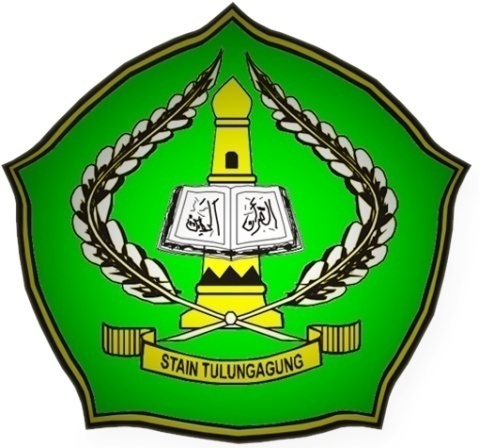 PERSETUJUAN PEMBIMBINGSkripsi dengan judul “Penerapan Metode Make A Match Untuk meningkatkan Pemahaman Kosa Kata Bahasa Arab siswa Kelas IV Di MI Miftahul Huda Tawang rejo Wonodadi Blitar TahunAjaran 2011-2012.” yang ditulis oleh Asfihatun Nikmah  ini telah diperiksa dan disetujui untuk diujikan.Tulungagung, 14 Juni 2012PembimbingMuhamad Zaini,MANIP. 19711228 199903 1 002PENGESAHANSkripsi dengan judul “Penerapan Metode Make A Match Untuk meningkatkan Pemahaman Kosa Kata Bahasa Arab siswa Kelas IV Di MI Miftahul Huda Tawang rejo Wonodadi Blitar Tahun Ajaran 2011-2012 ” yang ditulis oleh Asfihatun Nikmah ini telah dipertahankan di depan Dewan Penguji Skripsi STAIN Tulungagung pada hari kamis Juni 2012, dan dapat diterima sebagai salah satu persyaratan untuk menyelesaikan Program Sarjana Strata Satu dalam Pendidikan Guru Madrasah Ibtidai’iyah.Dewan Penguji SkripsiMOTTO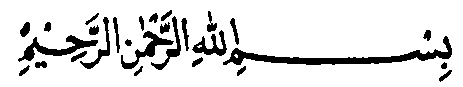 …….             Artinya:  “Katakanlah, Adakah sama orang-orang yang mengetahui dengan orang-orang yang tidak mengetahui? Sesungguhnya orang-orang yang berakallah yang dapat menerima pelajaran. (Q.S.Az-Zumar: 9)HALAMAN PERSEMBAHANKupersembahkan goresan tinta yang bermakna ini teruntuk:Ayahanda dan Ibunda tercinta Rohmat dan Sangadahyang telah mendidikku dengan penuh cinta dan kasih sayang, kesabaran, ketulusan, dan untaian do’a suci serta dukungan moral dan material setiap langkahku untuk terus berkembang menjadi manusia yang penuh kesabaran. Beliaulah pelita hidupku.Suamiku tercinta:Imam Syafi’iYang telah memberikan cinta dan kasih sayang tanpa batas. Juga perhatian, kesabaran, keikhlasan, dan untaian do’a suci serta dukungan moral dan material yang tiada henti-hentinya dalam tiap jengkal hidupku.Adikku tersayang:♥    Muhammad Saichu Imron Nasa’iYang selalu memberikan keceriaan dalam segala hal dan terima kasih atas kasih sayang serta perhatiannya. Dan juga seluruh keluarga besar yang selalu memberikan dukungan, semangat dan do’a.Teman – temanyang tidak bisa kusebut satu persatu, terimakasih atas semangat yang kau berikanGuru-guruku dan Dosen-dosenku,Terimakasih atas keikhlasannya, mencurahkan tenaga dan fikiran untuk mendidik dan membimbingku kearah yang lebih baik.      ♥Almamaterku:STAIN Tulungagung yang kubanggakan.KATA PENGANTARPuji syukur alhamdulillah penulis panjatkan ke hadirat Allah atas segala karunianya sehingga laporan penelitian ini dapat terselesaikan. Sholawat dan salam semoga senantiasa abadi tercurahkan kepada Nabi Muhammad dan umatnya.Sehubungan dengan selesainya penulisan skripsi ini maka penulis mengucapkan terima kasih kepada:Bapak Dr. Maftukhin, M.Ag., selaku Ketua STAIN Tulungagung yang telah memberikan izin kepada penulis untuk mengumpulkan data sebagai bahan penulisan laporan penelitian ini.Bapak Drs. Abdul Aziz, M.Pd., selaku Ketua Jurusan Tarbiyah STAIN TulungagungMuhamad Zaini, MA, Selaku Ketua Program Studi Pendidikan Guru Madrasah Ibtida’yah  STAIN Tulungagung sekaligus Pembimbing yang telah memberikan pengarahan dan koreksi sehingga penelitian dapat terselesaikan sesuai waktu yang direncanakan.Para Dosen STAIN Tulungagung khususnya Jurusan Tarbiyah Program Studi Pendidikan Guru Madrasah Ibtida’iyah yang telah membekali dengan pengetahuan serta wawasan yang cukup kepada penulis, sehingga mampu menyelesaikan kegiatan akademik sampai penyusunan skripsi ini sebagai tugas akhir akademik.Semua pihak yang telah membantu terselesaikannya penulisan laporan penelitian ini.           Untuk itu semoga Allah SWT senantiasa memberikan balasan pada mereka seimbang dengan amalnya. Sebagai akhir kata, penulis mengharapkan semoga skripsi ini bermanfaat sebagaimana mestinya dan berguna bagi yang berkenan membacanya.Tulungagung, 14 Juni 2012			Penulis                                         Asfihatun NikmahDAFTAR ISIHALAMAN SAMPUL...............................................................................		iHALAMAN JUDUL	 	iiHALAMAN PERSETUJUAN	     	iiiHALAMAN PENGESAHAN....................................................................		ivMOTTO.......................................................................................................		vHALAMAN PERSEMBAHAN		viKATA PENGANTAR		viiDAFTAR ISI		ixDAFTAR TABEL		xiiDAFTAR  GAMBAR.................................................................................		xiiiDAFTAR LAMPIRAN		xivABSTRAK		xviBAB 	I	PENDAHULUANA.   Latar Belakang Masalah		1B.   Rumusan dan Pemecahan Masalah		  8C.   Tujuan Penelitian		      11D.   Manfaat Penelitian		      11E.   Penegasan Istilah		      12F.	Lokasi Penelitian		     14G.	Hipotesis Tindakan		     15H.    Sistematika Pembahasan..................................................        15BAB	II 	KAJIAN PUSTAKA                    A.  Kajian Teori .....................................................................         17       1. Pengertian Metode Pembelajaran	.................................         172. Pembelajaran Kooperatif		       193. Metode Make A Match		24	              4. Hakekat Bahasa Arab....................................................	        28        5. Pembelajaran Kosa Kata Bahasa Arab........................		  406. Penerapan Metode Make A Match Dalam Pembelajaran      Bahasa Arab................................................................         42                     B. Penelitian Terdahulu.......................................................          44                     C. Kerangka Pemikiran........................................................         47BAB 	III  	METODE PENELITIAN 	       A. Jenis dan Desain Penelitian		48B. Subyek Penelitian		51	       C. Teknik Pengumpulan Data		51D. Analisis Data		54E. Indikator Keberhasilan........................................................       56.	       F. Prosedur Penelitian		58BAB 	IV  HASIL PENELITIAN DAN PEMBAHASANA.	Deskripsi Hasil Penelitian		62		1. Identitas Sekolah………………………………...........	 	62       2. Sejarah Berdirinya MI Miftahul Huda............		63            3. Visi, Misi dan Tujuan MI Miftahul Huda		64       4. Keadaan Guru dan siswa ...............................................		66       5. Struktur Organisasi MI Miftahul Huda....		70 B.	Paparan Data	…........………………………..............	71       1. Paparan Data Pra Tindakan………………………........		71       2. Paparan Data Pelaksanaan Tindakan Siklus I………		73 	3. Paparan Data Pelaksanaan Tindakan Siklus II..............		83C.	Temuan Penelitian.............................................................		90	D.	Pembahasan Hasil Penelitian............................................		91BAB      V       PENUTUPA.	Kesimpulan........................................................................		93B.	Saran		95DAFTAR RUJUKANLAMPIRAN-LAMPIRANDAFTAR TABELTabel 	3.1 	Tingkat Penguasaan Siswa 		57Tabel 	4.1	Keadaan Guru MI Miftahul Huda 		67Tabel 	4.2 	Keadaan Siswa MI Miftahul Huda		68Tabel 	4.3 	Data Siswa Kelas IV		69Tabel 	4.4 	Struktur Organisasi MI Miftahul Huda		70Tabel 	4.5	Struktur Organisasi Komite  MI Miftahul Huda		71Tabel 	4.6	Data Hasil Tes Awal		75Tabel	4.7	Data Hasil Observasi Aktivitas Peneliti Siklus I 		80Tabel 	  4.8 	Data Hasil Observasi Aktivitas Siswa Siklus I 		81Tabel    4.9  Data Peningkatan Hasil Belajar Siswa Dengan Menggunakan Metode Make A Match Siklus I		   82Tabel    4.10 Data Hasil Observasi Peneliti Siklus II.................................	     87Tabel    4.11 Data Hasil Observasi Siswa Siklus II.....................................	..	88Tabel	   4.12  Data Peningkatan Hasil Belajar Siswa Dengan Menggunakan Metode Make A Match Siklus II		89	   DAFTAR GAMBARGambar 3.1. Siklus PTK model Kemmis dan Mc. Taggrat...........................	   50DAFTAR LAMPIRANLampiran 1: Rencana Pembelajaran (RPP) Siklus ILampiran 2: Rencana Pembelajaran (RPP) Siklus II Lampiran 3: Soal Tes Awal Dan Kunci Jawaban Soal Tes Awal Siklus ILampiran 4: Soal Tes Akhir Sklus ILampiran 5: Kunci Jawaban Soal Tes Akhir Siklus ILampiran 6: Soal Tes Akhir Siklus IILampiran 7: Kunci Jawaban Soal Tes Akhir  Siklus II Lampiran 8: Lembar Observasi Peneliti Siklus ILampiran 9: Lembar Observasi Siswa Siklus ILampiran 10: Lembar Observasi Peneliti Siklus IILampiran 11: Pedoman Observasi Siswa Siklus IILampiran 12: Pedoman Wawancara GuruLampiran 13: Pedoman Wawancara SiswaLampiran 14: Data Hasil Tes Akhir siklus ILampiran 15: Data Hasil Tes Akhir siklus IILampiran 16: Foto Pelaksanaan TindakanLampiran 17: Denah Lokasi MI Miftahul Huda TawangrejoLampiran 18:  Surat Permohonan Bimbingan SkripsiLampiran 19: Surat Pengantar PenelitianLampiran 20: Surat Keterangan Telah Melakukan PenelitianLampiran 21: Pernyataan keaslian tulisanLampiran  22: Kartu BimbinganLampiran  23: Biodata PenulisABSTRAKSkripsi ini dengan judul “Penerapan Metode Make A Match Untuk Meningkatkan Pemahaman Kosa Kata  Bahasa Arab Siswa Kelas IV Di MI Miftahul Huda Tawangrejo Wonodadi Blitar”. Ini ditulis oleh Asfihatun Nikmah, dibimbing oleh Muhamad Zaini, MA.Kata Kunci	: Pemahaman Siswa, Metode Make A MatchLatar belakang masalah dalam penelitian ini adalah: bahwa siswa merasa bosan terhadap materi pelajaran, disebabkan guru sering menggunakan metode ceramah dan pemberian tugas. Guru kurang menerapkan metode pembelajaran yang bervariasi, sehingga pemahaman siswa terhadap kosa kata Bahasa Arab relatif rendah.Rumusan masalah dalam penulisan penelitian ini adalah: 1) Bagaimanakah proses penerapan metode make a match dalam pembelajaran kosa kata Bahasa Arab siswa kelas IV di MI Miftahul Huda Tawangrejo Wonodadi Blitar ? 2)Apakah penerapan metode make a match dapat meningkatkan pemahaman kosa kata Bahasa Arab siswa kelas IV di MI Miftahul Huda Tawangrejo Wonodadi Blitar ?Adapun yang menjadi tujuan penelitian  ini adalah: 1) Untuk mendeskripsikan penerapan metode make a match dalam pembelajaran kosa kata Bahasa Arab siswa kelas IV di MI Miftahul Huda Tawangrejo Wonodadi Blitar. 2) Untuk mendeskripsikan penerapan metode make a match dalam meningkatkan pemahaman kosa kata Bahasa Arab siswa kelas IV di MI Miftahul Huda Tawangrejo Wonodadi Blitar .Manfaat penelitian ini adalah: 1) Bagi kepala sekolah, dapat dijadikan masukan untuk kebijakan dalam upaya meningkatkan proses belajar mengajar dan meningkatkan pemahaman siswa serta perlunya kerjasama yang baik antar guru antar guru dengan kepala sekolah. 2) Bagi guru, sebagai bahan masukan guru dalam meningkatkan proses pembelajaran didalam kelas. 3) Bagi siswa, sebagai bahan masukan bagi siswa untuk meningkatkan pemahaman terhadap suatu materi pelajaran. 4) bagi peneliti lain,  hasil penelitian ini dapat digunakan bahan acuan untuk mengadakan penelitian serupa yang lebih lanjut dan lebih mendalam. Penelitian ini menggunakan penelitian tindakan kelas (PTK). Dalam PTK tahap penelitian terdiri atas empat tahap, yaitu perencanaan, pelaksanaan tindakan, observasi dan refleksi. Untuk mengetahui peningkatan pada waktu tindakan, dan setelah tindakan dilakukan. Dalam penelitian ini menggunakan dua siklus tindakan. Dalam penelitian ini teknik pengumpulan data menggunakan: observasi, wawancara, tes, dan dokumentasi. Observasi digunakan untuk mengamati proses pembelajaran. Tes digunakan untuk mengetahui  tingkat pemahaman  siswa setelah menggunakan metode make a match. Wawancara digunakan untuk mengetahui respon siswa terhadap pembelajaran dengan metode make a match. Dokumentasi digunakan untuk mengumpulkan data dengan melihat laporan yang sudah tersedia termasuk foto.Hasil penelitian menunjukkan bahwa pembelajaran Bahasa Arab dengan menggunakan metode make a match dapat meningkatkan pemahaman kosa kata Bahasa Arab siswa. Hal ini ditunjukkan dengan hasil analisis hasil belajar  siswa mengalami peningkatan, pada tes awal (pretest) mencapai nilai rata-rata 63 dengan persentase 40% , setelah melakukan tindakan meningkat menjadi 63,33% dengan nilai rata-rata 75 pada siklus I, pada siklus II mencapai 86,66% dengan nilai rata-rata 82,66. Berdasarkan hasil penelitian, maka dapat disimpulkan bahwa penerapan metode make a match dapat meningkatkan pemahaman kosa kata Bahasa Arab siswa kelas IV Di MI Miftahul Huda Tawangrejo Wonodadi Blitar.Ketua,Drs H. Muwahid Sulhan, M.AgNIP. 1953120519820311004Sekretaris,Muhamad Zaini,MANIP. 19711228 1999031002Penguji UtamaH. Abdul Ghofur Noer,S.Ag.MMNIP. 195208191979031002Tulungagung,  28 Juni 2012Mengesahkan,STAIN TulungagungKetua,Dr. Maftukhin, M.AgNIP. 196707172000031002